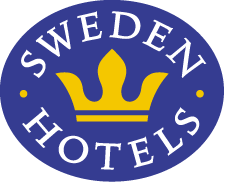 Pressrelease,  4 september 2013Hotell och personer från hela landet nominerade till Sweden Hotels Gala 2013Sweden Hotels Gala är ett återkommande event som hålls i september varje år på något av medlemshotellen inom Sweden Hotels. I år går galan av stapeln söndag 8 september, på Hotel Statt Sweden Hotels i Katrineholm. Priser i fjorton olika kategorier kommer att delas ut, allt ifrån Årets Sweden Hotels och Årets Hôtelier, till Sweden Hotels Hjälte och Årets Bästa Hotellfrukost. Sweden Hotels raska expansion fortsätter – under det senaste året har 18 nya medlemshotell anslutit. Kedjan omfattar i dag 63 hotell, från Östersund i norr till Simrishamn i söder.På Sweden Hotels Gala delas priser ut i fjorton olika kategorier. Det förnämsta av priserna är Årets Sweden Hotels, som tidigare år vunnits av Hotell Conrad Sweden Hotels i Karlskrona (2012), Hotel Svea Sweden Hotels i Simrishamn (2011), Hotell Bele Sweden Hotels i Trollhättan (2010), Hotel Plaza Sweden Hotels i Malmö (2009), och Hotel Continental Sweden Hotels i Halmstad (2008). Vinsten är ett vandringspris bestående av en unik glasskulptur som formgivits av Westholms Glasstudio i Kalmar. Totalt kommer drygt 100 personer att deltaga under galan.Priser delas ut i följande kategorier:Årets Sweden Hotels (vandringspris)Sweden Hotels Hjälte (årets medarbetare)Årets RookieÅrets GuldkronaÅrets HôtelierÅrets Bästa HotellfrukostÅrets KonferensanläggningÅrets GästklubbenhotellÅrets SamarbetspartnerÅrets MiljöprestationÅrets PrestationGästernas Val2 hedersomnämnandenPressreleaser och fotografier över vinnarna kommer att börja publiceras måndag 9 september.För mer information: www.swedenhotels.se, vårt pressrum på Mynewsdesk eller kontaktaVD & Pressansvarig Sweden Hotels, Eva Palmgren, 070-680 4220, eva.palmgren@swedenhotels.se___________________________________________________________Sweden Hotels är den personliga hotellkedjan – Hotels with a Personality, och grundades 1977. Kedjan är i stark tillväxt med tre- och fyrstjärniga hotell spridda över hela Sverige samt ett slott i Frankrike. Samtliga hotell är privatägda, och upplevelsen på plats skall ge det där lilla extra som bara ett personligt, privatägt hotell kan ge. Kedjans målsättning är att vara landets bästa och mest personliga hotellkedja. Sweden Hotels tillhandahåller stamgästprogrammet Gästklubben, inköpsavtal, ett välkänt varumärke, gemensam marknadsföring och flera bokningskanaler för en internationell närvaro. Hotellkedjan samarbetar med Akzent Hotels, med ett hundratal privatägda hotell i Tyskland, Schweiz och Österrike, Villa Quaranta Park Hotel utanför Verona i Italien samt Blue Dream Resort i Brasilien. Hotellkedjan stödjer Ngamwanza Children Support Centre i Nairobi, Kenya. Fenix Hospitality Sweden AB äger och förvaltar varumärkena Sweden Hotels och Gästklubben. Kedjans servicekontor ligger på Lilla Bommen i Göteborg.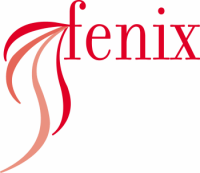 